Curriculum Vitae (CV)INFORMATIONS PERSONNELLES Nom : Benyoucef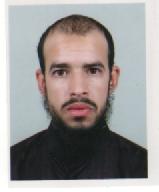 Prénom : Farid	Date est lieu de naissance : 02/01/1986 à Oued Zhour .Wilaya de  SkikdaNationalité: AlgérienneSituation Familiale : CélibataireAdresse : Oued Zhour .Wilaya de  Skikda. CP : 21040Téléphone : +213664744534E-mail : farid10benyocef@yahoo.fr                                          educationJuin 2012 : Diplôme de Master en Génie civil spécialité « ingénierie des systèmes parasismique »Université 20 Août 1955 Skikda. Juin 2010 : Diplôme de License en Génie civil General. Université 20 Août 1955 Skikda.Juin 2005 : Baccalauréat, Filière : «Science de la nature et de la vie»                   Lycée : Boukikaz Amar – Collo.formationLogiciel de calcul génie civil : Robot. Logiciel de dessin: AutoCad. Experieunce3 ans travaillent avec Bureaux d’Etude : Etude génie civil de villas et des murs de soutènement. Suivi des chantiers construction habitation.Relevé et dessin des plans d’architecture.Mise en page et impression des plans architecture et génie civil. LANGUESArabe : Arabe  « langue maternelle ».Français : lu, écrit et parlé « Bien ».Anglais : lu, écrit et parlé « moyen ».